Parrocchia Santa Maria Regina della PaceVia di Tor Vergata, 309 – 00133 RomaDiocesi Suburbicaria Tuscolana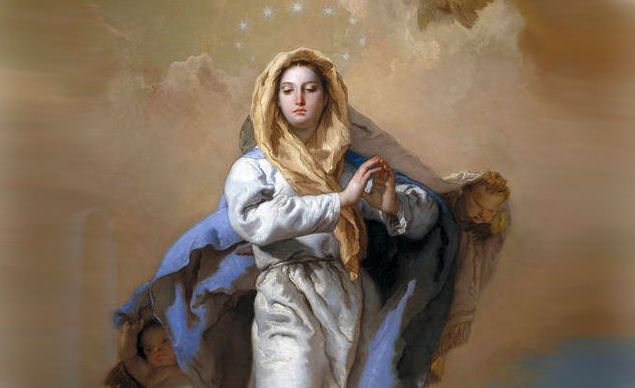 FESTA PATRONALE 2023PROGRAMMANovena all’Immacolataore 17,00 Novena e Meditazione sulla vita della B.V.M.ore 18,00 Santa Messa 8 dicembre11,00	Santa Messa (in parrocchia)segue la fratellanza della comunità19,00	Processione Zona Barcaccia	Via Enzo Paci e Via Nicola Abbagnano- Omaggio floreale dei bambini- Chiusura e BenedizioneINVITIAMO TUTTI I FEDELI A PARTECIPARE E ACCOGLIERE LA MADONNA  IMMACOLATA CON DEVOZIONE, ACCENDENDO CANDELE O ESPONENDO DRAPPI BIANCHI ALLE FINESTRE.AVVISO SACRO